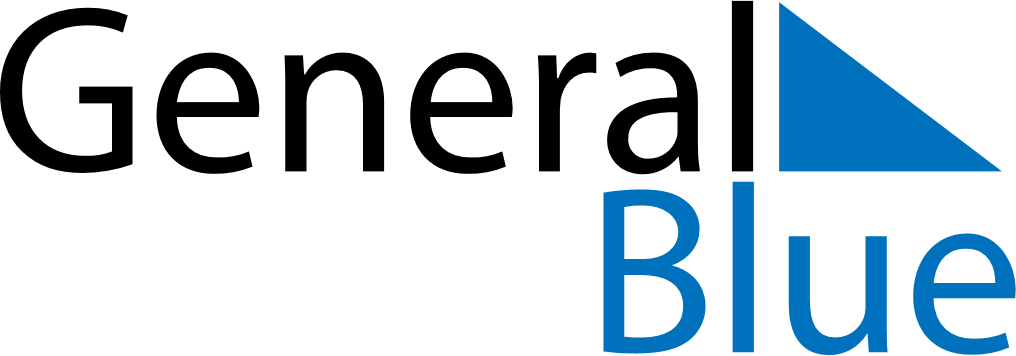 October 2025October 2025October 2025October 2025HungaryHungaryHungarySundayMondayTuesdayWednesdayThursdayFridayFridaySaturday1233456789101011Memorial Day for the Martyrs of Arad12131415161717181920212223242425National Day26272829303131